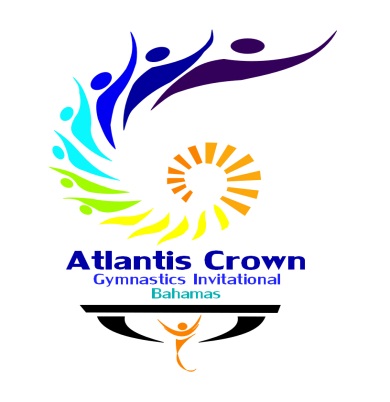 2023 Atlantis CrownAtlantis Resorts, Paradise Island, BahamasDecember 14 – 17, 2023Dear Parents and Coaches,Welcome to the 2023 Atlantis Crown Gymnastics Invitational!  Below find “fast facts” that will help make your experience at Atlantis, and your participation in the Atlantis Crown, more enjoyable.I’m looking forward to meeting each of you.  Please let me know if you have any other questions or concerns.Warm regards,Cindy ScharnsAtlantis Crown Meet Coordinator2023 Atlantis Crown Facts:Reservation information: Please refer to the documents under HOST HOTEL on the website landing page for:Reservation & Extended Stay informationFamily Costs Estimates Competition Schedule:Competition days are all day Friday thru Sunday evening.  Please see our website www.atlantiscrown.com for the complete schedule.Delta Airline DiscountBe sure to check out the special discount offered to our Atlantis Crown families and friends.  Go to our website and click on DELTA DEAL and enjoy the savings!  Competition Site:Imperial Ballroom: Located in the Conference Center next to the Beach TowerThe Terrace Concession will be available for your convenience Thursday, December 14th through Sunday, December 17th.  Features are: Panini Station (includes chips, soda or water); fresh fruit salads; Caesar, Greek and Italian Tortellini Salads; pizza; cookies and much more.  This is a great place to eat and at a reasonable price.Admission Prices:Pre-order your Admission tickets and charge it! All tickets sold on site will be CASH ONLY!  Click Tickets to download the pre-order form.Opening Ceremonies:  $10/personDaily:Adults - $25    Seniors - $15Children (6-16) - $10   Children (5 and under freeAll Event Pass: (includes opening ceremony, program (with raffle ticket)Adults - $75Seniors - $45Children - $25 (no program – included)Program $15Includes one raffle Ticket for 1 free week at International Gymnastics Camp (Value of $1,350)Athletes that are competing in the Atlantis Crown Invitational receive free admission to all sessions.  Please check-in at the Admission/Welcome Center desk before entering the gym to be banded.Open Training for Athletes Thursday, December 14th  Imperial Ballroom 8:30 am to 11:30 pm12:00 pm to 4:00 pmAthletes must have their coach present to workoutOpening Ceremonies for all athletes and coaches is located in the Imperial Ballroom (competition site) on Thursday evening from 7:00 pm to 8:30 pm.  Athletes and coaches should report at 6:00 for seating and direction.  Athletes, please wear your warm ups.  There is a $10.00/person admission fee for family members and guests.  This event will feature local entertainment and welcomes from dignitaries and the Bahamas Government.  Please join us in this celebration of our Atlantis Crown Athletes! Atlantis Apparel:Link to apparel:  https://www.basportswear.com/atlantiscrown 2023 Atlantis Crown Welcome/ Information Center   Cindy Scharns (meet Coordinator) and staff will be available to answer your questions and help assist you with the pick-up of your pre-ordered tickets.Thursday, December 14th:  Imperial Ballroom (Admission Desk – competition site) 8:30 am to 4:00 pm Imperial Ballroom (Admission Desk – Competition site). During competition hours.  Atlantis Resort Fast Facts:Transportation to Atlantis:Transportation to the resort can be done by taxi or you can arrange transportation in advance by contacting:   Complete Transportation Request and Credit Card Authorization (click link on website under transportation) and please e-mail to:info@leisuretraveltours.com Leisure Travel and ToursMontgomery Street Palmdale P.O. Box SS19057 Nassau, Bahamas Tel: 242-325-6848 (Local)Tel: 305-290-6170 (US Line)Fax: 242-325-3223 COST: Adults (12 and up):  $36.00Children (3-11):  $18.00Children 2 and under freeCar Seat: $46.20Deadline Date to Schedule Transportation:  Friday, November 14th Check –in:  Resort Fee:  The Atlantis resort fee of $25.00 per room per night is reduced from the normal rate of $64.90/night for Atlantis Crown attendees (a savings of $39.90/night)Benefits include:Wi-Fi in guest rooms and lobby areas for up to (in guest rooms and lobby areas for four (4) devices; six (6) devices at The Cove and The Reef (value $24.15 per day).Daily Access to Aqua-venture, a one-of-a-kind 141-acre waterscape & park (value $190 per adult / $95 per child).Access to the Fitness Center:  Up to 2 persons per day per roomFitness center access entitles guests to complimentary use of the cardio studio, universal and free weights only.  Tennis, fitness classes and personal training sessions are not included.Two (2) Reusable Souvenir Water Bottles per room and access to Hydration water stations throughout the resort.Unlimited local phone callsAccess to the Inside and Poolside Atlantis Movies as scheduledDaily access to the Dig and Marine Life ExhibitsResort Shuttle ServiceIn-Room Coffee & Tea and Mini-Fridge (The Cove mini-fridges are not temperature regulated for medicine and dairy).Incidental Charges:  Upon check-in, there will be a minimum charge of $150/night held on your credit card for incidentals.  Upon check out all charges will be reconciled, and the hold released.  The card will only be charged for expenses you incurred.  If you use a DEBIT CARD for incidentals, they will pull the $150/night from your account automatically.  After checking out, the hotel will credit your debit card for the difference, but it may take up to 10 business days to credit back the difference.Meals as a Family           The food at Atlantis is great!  Here are a few helpful hints:Carmines is a family style restaurants.  The portions feed 4 to 5 people.  I would recommend eating at one of these restaurants in the early part of your stay.  The leftovers are easy to enjoy the next day!You will find a Starbucks on property.  The pricing is similar to that found in the States.Don’t forget the Terrace Concession at the competition venue.  We’ve made arrangements for meal deals to help with costs.Be sure to pack your favorite munchies (no liquids).  I carry mine onto the plane in my backpack.  You’ll save dollars!There is a small market and liquor store within walking distance (just outside the resort – by Dunkin Donuts).  Keep that in mind if you’d like to save a few pennies.  You can purchase water by the case, cereal, bread, lunchmeat etc.  The cost of food is resort pricing – but you can save dollars over a restaurant meal * Note to parents – the legal drinking age is 18 years old.Solomon’s Fresh Market is located in the Harbor Plaza just over the bridge, a short taxi drive away.  This is a full grocery store           Onsite Delivery: Plan on onsite food delivery through https://instagopher.com/Questions prior and during your stay:Please feel free to contact me with any questions and/or concerns at cscharns.branchgym@gmail.com.  We want to make your stay as easy and enjoyable possible.   ~Cindy